He has a B.A. from Mount St Mary’s University in Los Angeles and an M.A. in Catholic Theology from Franciscan University in Steubenville, Ohio. He is a bilingual Catholic author. (1) Recipient of the Archbishop Fulton J. Sheen Award, (2) The Fullness of Truth “Defender of Faith” Award & (3) “Sports Faith International Award”Jesse has been on Catholic radio for over 12 years now hosting teaching and speaking in English & Spanish. Currently on The Terry and Jesse Show, El Sembrador Radio & En Familia Radio. Also, an occasional co-host on “Chips N Salsa” radio show.He speaks on all things Catholic such as: Catholic EvangelizationApologeticsMarriage & FamilyMale SpiritualitySpiritual WarfareCulture WarsTeen & Chastity talksJesse has been preaching since 1995.  He has also defended Holy Mother Church in several official debates with different Protestant Pastors, and on Spanish television against secular humanist.                 Jesse’s motto is: Love God, Save Souls, Slay Error!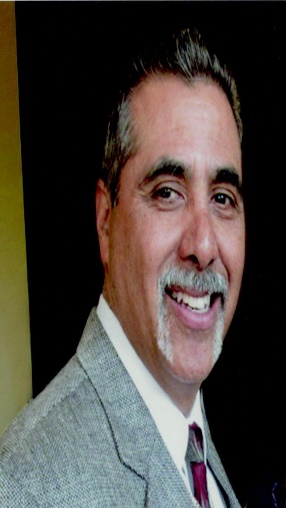 JESSE ROMEROJesse is a full-time bilingual Catholic Lay Evangelist, who is nationally acclaimed for his dynamic, upbeat Christ centered preaching. His preaching apostolate is "On Fire Evangelization." Jesse is a resident of Arizona and a retired Los Angeles Deputy Sheriff who has been married to his wife Anita since 1983, and is parent of three children and grandchildren 